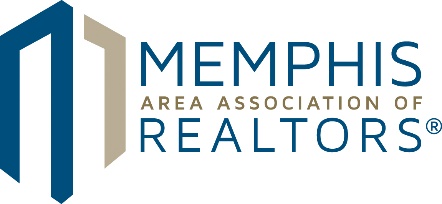 POSITION TITLE:  MLS Project Manager & TrainerPOSITION SUMMARY: Assists with MLS Project Management and Member Training & Outreach. Responsible for assisting with operational issues, compliance, vendor contracts and providing support for the MLS system, while ensuring accuracy and usefulness for members.SKILLS REQUIRED:Proficient in technology and computer programsHight level of accuracy and detail when working on contracts and complianceAbility to multi-task and gracefully handle interruptions to workflowService-orientedClear and professional communication style and good interpersonal skillsFlexible mindset and able to accommodate diverse learning stylesPractical and intuitive about membership needsConfident and proactive, but attentive to directionAbility to understand market and competition; understands business implications of decisionsSPECIFIC RESPONSIBILITIES:Project ManagementWorks closely with MLS Director and other MLS Support Team Members to plan and successfully implement technical projects and enhancements to the Paragon MLS system and MAARdata.Provides keen oversight of the MLS and data needs of the Association and its members.With training, will have full knowledge of the MLS Rules and Regulations, lock box rules and regulations, and policies and procedures.Assists MLS Director with writing and revising MLS Rules and Regulations, lock box rules and regulations, and policies and procedures as needed.Builds and maintains positive relationships with MLS and MAARdata vendor support system.Troubleshoots MLS problems and communicates with MLS Director to ensure members’ needs are met.Ensures MLS Director is informed of any problem with the MLS or MAARdata and any membership issues/complaints regarding the systems.Audits MLS data against MLS Rules and Regulations.Identifies and successfully resolves MLS listing problems.Manages Internet Data Display (IDX)/RETS (Real Estate Transaction Standard) programming.Handles fines and ensures the collection of fines in accordance with policy.Ensures membership is informed with any changes to the MLS in coordination with the MLS Director and Communications Director.Assists MLS Director with the MLS Committee.Stays informed with NAR technology initiatives and recommends appropriate integrations with the MLS and MAARdata.Member Training & OutreachProvides on-site and off-site classroom training as well as online training to Paragon MLS and MAARdata users.Generates a training video library for Paragon MLS and MAARdata users.Proactively seeks out and develops plans for new ways to enhance Paragon and MAARdata training and user experience.Seeks opportunities to communicate the benefits of MAAR’s property records software, MAARdata.Assists with MLS support calls.REPORTS TO:  MLS DirectorNON-EXEMPT STATUS (Updated July 2021) Please email cover letter and resume to Katie Shotts at katie.shotts@maar.org. 